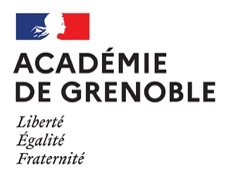 FICHE CERTIFICATIVE d’APSA (FCA)Baccalauréat Professionnel (BCP) - CCF EPSFICHE CERTIFICATIVE d’APSA (FCA)Baccalauréat Professionnel (BCP) - CCF EPSFICHE CERTIFICATIVE d’APSA (FCA)Baccalauréat Professionnel (BCP) - CCF EPSFICHE CERTIFICATIVE d’APSA (FCA)Baccalauréat Professionnel (BCP) - CCF EPSFICHE CERTIFICATIVE d’APSA (FCA)Baccalauréat Professionnel (BCP) - CCF EPSFICHE CERTIFICATIVE d’APSA (FCA)Baccalauréat Professionnel (BCP) - CCF EPSCA4Référentiel national rappel Circulaire du 29-12-2020, BOEN n°4 du 28 janvier 2021 et annexe1 (CCF)Référentiel national rappel Circulaire du 29-12-2020, BOEN n°4 du 28 janvier 2021 et annexe1 (CCF)Référentiel national rappel Circulaire du 29-12-2020, BOEN n°4 du 28 janvier 2021 et annexe1 (CCF)Référentiel national rappel Circulaire du 29-12-2020, BOEN n°4 du 28 janvier 2021 et annexe1 (CCF)Référentiel national rappel Circulaire du 29-12-2020, BOEN n°4 du 28 janvier 2021 et annexe1 (CCF)Référentiel national rappel Circulaire du 29-12-2020, BOEN n°4 du 28 janvier 2021 et annexe1 (CCF)Référentiel national rappel Circulaire du 29-12-2020, BOEN n°4 du 28 janvier 2021 et annexe1 (CCF)Référentiel national rappel Circulaire du 29-12-2020, BOEN n°4 du 28 janvier 2021 et annexe1 (CCF)Champ d'apprentissage n° 4 : Conduire un affrontement interindividuel ou collectif pour gagnerDans ce champ d’apprentissage, l’élève s’engage avec lucidité dans une opposition, seul ou en équipe, pour faire basculer le rapport de force en sa faveur ou en faveur de l’équipe. Principes d'évaluation Deux moments d'évaluation sont prévus : l'un à l'occasion d'une situation en fin de séquence et l'autre au fil de la séquence.Situation de fin de séquence : notée sur 12 points, elle porte sur l'évaluation des attendus suivants :Réaliser des choix tactiques et stratégiques pour faire basculer le rapport de force en sa faveur et marquer le point.Mobiliser des techniques d’attaque efficaces pour se créer et exploiter des occasions de marquer ; Résister et neutraliser individuellement ou collectivement l’attaque adverse pour rééquilibrer le rapport de force. L’équipe pédagogique spécifie l’épreuve d’évaluation du CCF et les repères nationaux dans l’APSA support de l’évaluation.Évaluation au fil de la séquence : notée sur 8 points, elle porte sur l’évaluation de 2 AFLP retenus par l’enseignant parmi les 4 suivants :Analyser les forces et les faiblesses en présence par l’exploitation de données objectives pour faire des choix tactiques et stratégiques adaptés à une prochaine confrontation.Respecter et faire respecter les règles partagées pour que le jeu puisse se dérouler sereinement ; assumer plusieurs rôles sociaux pour permettre le bon déroulement du jeu.Savoir se préparer, s’entrainer et récupérer pour faire preuve d’autonomie.Porter un regard critique sur les pratiques sportives pour comprendre le sens des pratiques scolaires. ModalitésL’enseignant de la classe retient le meilleur degré d’acquisition atteint par l’élevé au cours de la séquence sur chacun des deux AFLP retenus par l’équipe pédagogique.Avant l’évaluation de fin de séquence, le candidat choisit la répartition des points qu’il souhaite attribuer pour chacun de ces 2 AFLP. Il doit répartir ces 8 points avec un minimum de 2 points pour un AFLP.Le passage du degré 2 au degré 3 permet l’attribution de la moitié des points dévolus à l’AFLP.Trois choix sont possibles : Champ d'apprentissage n° 4 : Conduire un affrontement interindividuel ou collectif pour gagnerDans ce champ d’apprentissage, l’élève s’engage avec lucidité dans une opposition, seul ou en équipe, pour faire basculer le rapport de force en sa faveur ou en faveur de l’équipe. Principes d'évaluation Deux moments d'évaluation sont prévus : l'un à l'occasion d'une situation en fin de séquence et l'autre au fil de la séquence.Situation de fin de séquence : notée sur 12 points, elle porte sur l'évaluation des attendus suivants :Réaliser des choix tactiques et stratégiques pour faire basculer le rapport de force en sa faveur et marquer le point.Mobiliser des techniques d’attaque efficaces pour se créer et exploiter des occasions de marquer ; Résister et neutraliser individuellement ou collectivement l’attaque adverse pour rééquilibrer le rapport de force. L’équipe pédagogique spécifie l’épreuve d’évaluation du CCF et les repères nationaux dans l’APSA support de l’évaluation.Évaluation au fil de la séquence : notée sur 8 points, elle porte sur l’évaluation de 2 AFLP retenus par l’enseignant parmi les 4 suivants :Analyser les forces et les faiblesses en présence par l’exploitation de données objectives pour faire des choix tactiques et stratégiques adaptés à une prochaine confrontation.Respecter et faire respecter les règles partagées pour que le jeu puisse se dérouler sereinement ; assumer plusieurs rôles sociaux pour permettre le bon déroulement du jeu.Savoir se préparer, s’entrainer et récupérer pour faire preuve d’autonomie.Porter un regard critique sur les pratiques sportives pour comprendre le sens des pratiques scolaires. ModalitésL’enseignant de la classe retient le meilleur degré d’acquisition atteint par l’élevé au cours de la séquence sur chacun des deux AFLP retenus par l’équipe pédagogique.Avant l’évaluation de fin de séquence, le candidat choisit la répartition des points qu’il souhaite attribuer pour chacun de ces 2 AFLP. Il doit répartir ces 8 points avec un minimum de 2 points pour un AFLP.Le passage du degré 2 au degré 3 permet l’attribution de la moitié des points dévolus à l’AFLP.Trois choix sont possibles : Champ d'apprentissage n° 4 : Conduire un affrontement interindividuel ou collectif pour gagnerDans ce champ d’apprentissage, l’élève s’engage avec lucidité dans une opposition, seul ou en équipe, pour faire basculer le rapport de force en sa faveur ou en faveur de l’équipe. Principes d'évaluation Deux moments d'évaluation sont prévus : l'un à l'occasion d'une situation en fin de séquence et l'autre au fil de la séquence.Situation de fin de séquence : notée sur 12 points, elle porte sur l'évaluation des attendus suivants :Réaliser des choix tactiques et stratégiques pour faire basculer le rapport de force en sa faveur et marquer le point.Mobiliser des techniques d’attaque efficaces pour se créer et exploiter des occasions de marquer ; Résister et neutraliser individuellement ou collectivement l’attaque adverse pour rééquilibrer le rapport de force. L’équipe pédagogique spécifie l’épreuve d’évaluation du CCF et les repères nationaux dans l’APSA support de l’évaluation.Évaluation au fil de la séquence : notée sur 8 points, elle porte sur l’évaluation de 2 AFLP retenus par l’enseignant parmi les 4 suivants :Analyser les forces et les faiblesses en présence par l’exploitation de données objectives pour faire des choix tactiques et stratégiques adaptés à une prochaine confrontation.Respecter et faire respecter les règles partagées pour que le jeu puisse se dérouler sereinement ; assumer plusieurs rôles sociaux pour permettre le bon déroulement du jeu.Savoir se préparer, s’entrainer et récupérer pour faire preuve d’autonomie.Porter un regard critique sur les pratiques sportives pour comprendre le sens des pratiques scolaires. ModalitésL’enseignant de la classe retient le meilleur degré d’acquisition atteint par l’élevé au cours de la séquence sur chacun des deux AFLP retenus par l’équipe pédagogique.Avant l’évaluation de fin de séquence, le candidat choisit la répartition des points qu’il souhaite attribuer pour chacun de ces 2 AFLP. Il doit répartir ces 8 points avec un minimum de 2 points pour un AFLP.Le passage du degré 2 au degré 3 permet l’attribution de la moitié des points dévolus à l’AFLP.Trois choix sont possibles : Champ d'apprentissage n° 4 : Conduire un affrontement interindividuel ou collectif pour gagnerDans ce champ d’apprentissage, l’élève s’engage avec lucidité dans une opposition, seul ou en équipe, pour faire basculer le rapport de force en sa faveur ou en faveur de l’équipe. Principes d'évaluation Deux moments d'évaluation sont prévus : l'un à l'occasion d'une situation en fin de séquence et l'autre au fil de la séquence.Situation de fin de séquence : notée sur 12 points, elle porte sur l'évaluation des attendus suivants :Réaliser des choix tactiques et stratégiques pour faire basculer le rapport de force en sa faveur et marquer le point.Mobiliser des techniques d’attaque efficaces pour se créer et exploiter des occasions de marquer ; Résister et neutraliser individuellement ou collectivement l’attaque adverse pour rééquilibrer le rapport de force. L’équipe pédagogique spécifie l’épreuve d’évaluation du CCF et les repères nationaux dans l’APSA support de l’évaluation.Évaluation au fil de la séquence : notée sur 8 points, elle porte sur l’évaluation de 2 AFLP retenus par l’enseignant parmi les 4 suivants :Analyser les forces et les faiblesses en présence par l’exploitation de données objectives pour faire des choix tactiques et stratégiques adaptés à une prochaine confrontation.Respecter et faire respecter les règles partagées pour que le jeu puisse se dérouler sereinement ; assumer plusieurs rôles sociaux pour permettre le bon déroulement du jeu.Savoir se préparer, s’entrainer et récupérer pour faire preuve d’autonomie.Porter un regard critique sur les pratiques sportives pour comprendre le sens des pratiques scolaires. ModalitésL’enseignant de la classe retient le meilleur degré d’acquisition atteint par l’élevé au cours de la séquence sur chacun des deux AFLP retenus par l’équipe pédagogique.Avant l’évaluation de fin de séquence, le candidat choisit la répartition des points qu’il souhaite attribuer pour chacun de ces 2 AFLP. Il doit répartir ces 8 points avec un minimum de 2 points pour un AFLP.Le passage du degré 2 au degré 3 permet l’attribution de la moitié des points dévolus à l’AFLP.Trois choix sont possibles : Champ d'apprentissage n° 4 : Conduire un affrontement interindividuel ou collectif pour gagnerDans ce champ d’apprentissage, l’élève s’engage avec lucidité dans une opposition, seul ou en équipe, pour faire basculer le rapport de force en sa faveur ou en faveur de l’équipe. Principes d'évaluation Deux moments d'évaluation sont prévus : l'un à l'occasion d'une situation en fin de séquence et l'autre au fil de la séquence.Situation de fin de séquence : notée sur 12 points, elle porte sur l'évaluation des attendus suivants :Réaliser des choix tactiques et stratégiques pour faire basculer le rapport de force en sa faveur et marquer le point.Mobiliser des techniques d’attaque efficaces pour se créer et exploiter des occasions de marquer ; Résister et neutraliser individuellement ou collectivement l’attaque adverse pour rééquilibrer le rapport de force. L’équipe pédagogique spécifie l’épreuve d’évaluation du CCF et les repères nationaux dans l’APSA support de l’évaluation.Évaluation au fil de la séquence : notée sur 8 points, elle porte sur l’évaluation de 2 AFLP retenus par l’enseignant parmi les 4 suivants :Analyser les forces et les faiblesses en présence par l’exploitation de données objectives pour faire des choix tactiques et stratégiques adaptés à une prochaine confrontation.Respecter et faire respecter les règles partagées pour que le jeu puisse se dérouler sereinement ; assumer plusieurs rôles sociaux pour permettre le bon déroulement du jeu.Savoir se préparer, s’entrainer et récupérer pour faire preuve d’autonomie.Porter un regard critique sur les pratiques sportives pour comprendre le sens des pratiques scolaires. ModalitésL’enseignant de la classe retient le meilleur degré d’acquisition atteint par l’élevé au cours de la séquence sur chacun des deux AFLP retenus par l’équipe pédagogique.Avant l’évaluation de fin de séquence, le candidat choisit la répartition des points qu’il souhaite attribuer pour chacun de ces 2 AFLP. Il doit répartir ces 8 points avec un minimum de 2 points pour un AFLP.Le passage du degré 2 au degré 3 permet l’attribution de la moitié des points dévolus à l’AFLP.Trois choix sont possibles : Champ d'apprentissage n° 4 : Conduire un affrontement interindividuel ou collectif pour gagnerDans ce champ d’apprentissage, l’élève s’engage avec lucidité dans une opposition, seul ou en équipe, pour faire basculer le rapport de force en sa faveur ou en faveur de l’équipe. Principes d'évaluation Deux moments d'évaluation sont prévus : l'un à l'occasion d'une situation en fin de séquence et l'autre au fil de la séquence.Situation de fin de séquence : notée sur 12 points, elle porte sur l'évaluation des attendus suivants :Réaliser des choix tactiques et stratégiques pour faire basculer le rapport de force en sa faveur et marquer le point.Mobiliser des techniques d’attaque efficaces pour se créer et exploiter des occasions de marquer ; Résister et neutraliser individuellement ou collectivement l’attaque adverse pour rééquilibrer le rapport de force. L’équipe pédagogique spécifie l’épreuve d’évaluation du CCF et les repères nationaux dans l’APSA support de l’évaluation.Évaluation au fil de la séquence : notée sur 8 points, elle porte sur l’évaluation de 2 AFLP retenus par l’enseignant parmi les 4 suivants :Analyser les forces et les faiblesses en présence par l’exploitation de données objectives pour faire des choix tactiques et stratégiques adaptés à une prochaine confrontation.Respecter et faire respecter les règles partagées pour que le jeu puisse se dérouler sereinement ; assumer plusieurs rôles sociaux pour permettre le bon déroulement du jeu.Savoir se préparer, s’entrainer et récupérer pour faire preuve d’autonomie.Porter un regard critique sur les pratiques sportives pour comprendre le sens des pratiques scolaires. ModalitésL’enseignant de la classe retient le meilleur degré d’acquisition atteint par l’élevé au cours de la séquence sur chacun des deux AFLP retenus par l’équipe pédagogique.Avant l’évaluation de fin de séquence, le candidat choisit la répartition des points qu’il souhaite attribuer pour chacun de ces 2 AFLP. Il doit répartir ces 8 points avec un minimum de 2 points pour un AFLP.Le passage du degré 2 au degré 3 permet l’attribution de la moitié des points dévolus à l’AFLP.Trois choix sont possibles : Champ d'apprentissage n° 4 : Conduire un affrontement interindividuel ou collectif pour gagnerDans ce champ d’apprentissage, l’élève s’engage avec lucidité dans une opposition, seul ou en équipe, pour faire basculer le rapport de force en sa faveur ou en faveur de l’équipe. Principes d'évaluation Deux moments d'évaluation sont prévus : l'un à l'occasion d'une situation en fin de séquence et l'autre au fil de la séquence.Situation de fin de séquence : notée sur 12 points, elle porte sur l'évaluation des attendus suivants :Réaliser des choix tactiques et stratégiques pour faire basculer le rapport de force en sa faveur et marquer le point.Mobiliser des techniques d’attaque efficaces pour se créer et exploiter des occasions de marquer ; Résister et neutraliser individuellement ou collectivement l’attaque adverse pour rééquilibrer le rapport de force. L’équipe pédagogique spécifie l’épreuve d’évaluation du CCF et les repères nationaux dans l’APSA support de l’évaluation.Évaluation au fil de la séquence : notée sur 8 points, elle porte sur l’évaluation de 2 AFLP retenus par l’enseignant parmi les 4 suivants :Analyser les forces et les faiblesses en présence par l’exploitation de données objectives pour faire des choix tactiques et stratégiques adaptés à une prochaine confrontation.Respecter et faire respecter les règles partagées pour que le jeu puisse se dérouler sereinement ; assumer plusieurs rôles sociaux pour permettre le bon déroulement du jeu.Savoir se préparer, s’entrainer et récupérer pour faire preuve d’autonomie.Porter un regard critique sur les pratiques sportives pour comprendre le sens des pratiques scolaires. ModalitésL’enseignant de la classe retient le meilleur degré d’acquisition atteint par l’élevé au cours de la séquence sur chacun des deux AFLP retenus par l’équipe pédagogique.Avant l’évaluation de fin de séquence, le candidat choisit la répartition des points qu’il souhaite attribuer pour chacun de ces 2 AFLP. Il doit répartir ces 8 points avec un minimum de 2 points pour un AFLP.Le passage du degré 2 au degré 3 permet l’attribution de la moitié des points dévolus à l’AFLP.Trois choix sont possibles : Champ d'apprentissage n° 4 : Conduire un affrontement interindividuel ou collectif pour gagnerDans ce champ d’apprentissage, l’élève s’engage avec lucidité dans une opposition, seul ou en équipe, pour faire basculer le rapport de force en sa faveur ou en faveur de l’équipe. Principes d'évaluation Deux moments d'évaluation sont prévus : l'un à l'occasion d'une situation en fin de séquence et l'autre au fil de la séquence.Situation de fin de séquence : notée sur 12 points, elle porte sur l'évaluation des attendus suivants :Réaliser des choix tactiques et stratégiques pour faire basculer le rapport de force en sa faveur et marquer le point.Mobiliser des techniques d’attaque efficaces pour se créer et exploiter des occasions de marquer ; Résister et neutraliser individuellement ou collectivement l’attaque adverse pour rééquilibrer le rapport de force. L’équipe pédagogique spécifie l’épreuve d’évaluation du CCF et les repères nationaux dans l’APSA support de l’évaluation.Évaluation au fil de la séquence : notée sur 8 points, elle porte sur l’évaluation de 2 AFLP retenus par l’enseignant parmi les 4 suivants :Analyser les forces et les faiblesses en présence par l’exploitation de données objectives pour faire des choix tactiques et stratégiques adaptés à une prochaine confrontation.Respecter et faire respecter les règles partagées pour que le jeu puisse se dérouler sereinement ; assumer plusieurs rôles sociaux pour permettre le bon déroulement du jeu.Savoir se préparer, s’entrainer et récupérer pour faire preuve d’autonomie.Porter un regard critique sur les pratiques sportives pour comprendre le sens des pratiques scolaires. ModalitésL’enseignant de la classe retient le meilleur degré d’acquisition atteint par l’élevé au cours de la séquence sur chacun des deux AFLP retenus par l’équipe pédagogique.Avant l’évaluation de fin de séquence, le candidat choisit la répartition des points qu’il souhaite attribuer pour chacun de ces 2 AFLP. Il doit répartir ces 8 points avec un minimum de 2 points pour un AFLP.Le passage du degré 2 au degré 3 permet l’attribution de la moitié des points dévolus à l’AFLP.Trois choix sont possibles : Établissement  UAI :Nom :Commune :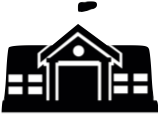 Contexte de l’établissement et choix réalisés par l’équipe pédagogique :Expliciter les choix pédagogiques réalisés par l’équipe sur :  l’activité support, la forme scolaire de pratique privilégiée au regard de la spécificité du public de votre établissement.Expliciter les choix pédagogiques réalisés par l’équipe sur :  l’activité support, la forme scolaire de pratique privilégiée au regard de la spécificité du public de votre établissement.Expliciter les choix pédagogiques réalisés par l’équipe sur :  l’activité support, la forme scolaire de pratique privilégiée au regard de la spécificité du public de votre établissement.Expliciter les choix pédagogiques réalisés par l’équipe sur :  l’activité support, la forme scolaire de pratique privilégiée au regard de la spécificité du public de votre établissement.Expliciter les choix pédagogiques réalisés par l’équipe sur :  l’activité support, la forme scolaire de pratique privilégiée au regard de la spécificité du public de votre établissement.Expliciter les choix pédagogiques réalisés par l’équipe sur :  l’activité support, la forme scolaire de pratique privilégiée au regard de la spécificité du public de votre établissement.CA4 - Évaluation en fin de séquence sur 12 pointsCA4 - Évaluation en fin de séquence sur 12 pointsCA4 - Évaluation en fin de séquence sur 12 pointsCA4 - Évaluation en fin de séquence sur 12 pointsCA4 - Évaluation en fin de séquence sur 12 pointsCA4 - Évaluation en fin de séquence sur 12 pointsCA4 - Évaluation en fin de séquence sur 12 pointsCA4 - Évaluation en fin de séquence sur 12 pointsCA4 - Évaluation en fin de séquence sur 12 pointsCA4 - Évaluation en fin de séquence sur 12 points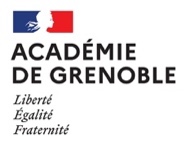 Principe d’élaboration de l’épreuve du contrôle en cours de formation (CCF)Ci-après, l’équipe pédagogique décrit l’épreuve en tenant compte des annotations en bas de page et décline les AFLP1 et 2 dans chacun des 4 degrés.Les textes en caractères grisés seront supprimés, ils sont des aides ou des rappels du référentiel national,Principe d’élaboration de l’épreuve du contrôle en cours de formation (CCF)Ci-après, l’équipe pédagogique décrit l’épreuve en tenant compte des annotations en bas de page et décline les AFLP1 et 2 dans chacun des 4 degrés.Les textes en caractères grisés seront supprimés, ils sont des aides ou des rappels du référentiel national,Principe d’élaboration de l’épreuve du contrôle en cours de formation (CCF)Ci-après, l’équipe pédagogique décrit l’épreuve en tenant compte des annotations en bas de page et décline les AFLP1 et 2 dans chacun des 4 degrés.Les textes en caractères grisés seront supprimés, ils sont des aides ou des rappels du référentiel national,Principe d’élaboration de l’épreuve du contrôle en cours de formation (CCF)Ci-après, l’équipe pédagogique décrit l’épreuve en tenant compte des annotations en bas de page et décline les AFLP1 et 2 dans chacun des 4 degrés.Les textes en caractères grisés seront supprimés, ils sont des aides ou des rappels du référentiel national,Principe d’élaboration de l’épreuve du contrôle en cours de formation (CCF)Ci-après, l’équipe pédagogique décrit l’épreuve en tenant compte des annotations en bas de page et décline les AFLP1 et 2 dans chacun des 4 degrés.Les textes en caractères grisés seront supprimés, ils sont des aides ou des rappels du référentiel national,Principe d’élaboration de l’épreuve du contrôle en cours de formation (CCF)Ci-après, l’équipe pédagogique décrit l’épreuve en tenant compte des annotations en bas de page et décline les AFLP1 et 2 dans chacun des 4 degrés.Les textes en caractères grisés seront supprimés, ils sont des aides ou des rappels du référentiel national,Principe d’élaboration de l’épreuve du contrôle en cours de formation (CCF)Ci-après, l’équipe pédagogique décrit l’épreuve en tenant compte des annotations en bas de page et décline les AFLP1 et 2 dans chacun des 4 degrés.Les textes en caractères grisés seront supprimés, ils sont des aides ou des rappels du référentiel national,Principe d’élaboration de l’épreuve du contrôle en cours de formation (CCF)Ci-après, l’équipe pédagogique décrit l’épreuve en tenant compte des annotations en bas de page et décline les AFLP1 et 2 dans chacun des 4 degrés.Les textes en caractères grisés seront supprimés, ils sont des aides ou des rappels du référentiel national,Principe d’élaboration de l’épreuve du contrôle en cours de formation (CCF)Ci-après, l’équipe pédagogique décrit l’épreuve en tenant compte des annotations en bas de page et décline les AFLP1 et 2 dans chacun des 4 degrés.Les textes en caractères grisés seront supprimés, ils sont des aides ou des rappels du référentiel national,Principe d’élaboration de l’épreuve du contrôle en cours de formation (CCF)Ci-après, l’équipe pédagogique décrit l’épreuve en tenant compte des annotations en bas de page et décline les AFLP1 et 2 dans chacun des 4 degrés.Les textes en caractères grisés seront supprimés, ils sont des aides ou des rappels du référentiel national,CA4 – APSA :Préciser l’APSAPréciser l’APSAPréciser l’APSAPréciser l’APSAPréciser l’APSAPréciser l’APSAPréciser l’APSAPréciser l’APSAPréciser l’APSADécrire l’épreuve (engagement du candidat, conditions de l’épreuve, choix possibles, contraintes imposées, distance/durée, organisation, rôles,...). Les annotations en bas de tableau sont à prendre en compte dans l’élaboration de l’épreuve.Décrire l’épreuve (engagement du candidat, conditions de l’épreuve, choix possibles, contraintes imposées, distance/durée, organisation, rôles,...). Les annotations en bas de tableau sont à prendre en compte dans l’élaboration de l’épreuve.Décrire l’épreuve (engagement du candidat, conditions de l’épreuve, choix possibles, contraintes imposées, distance/durée, organisation, rôles,...). Les annotations en bas de tableau sont à prendre en compte dans l’élaboration de l’épreuve.Décrire l’épreuve (engagement du candidat, conditions de l’épreuve, choix possibles, contraintes imposées, distance/durée, organisation, rôles,...). Les annotations en bas de tableau sont à prendre en compte dans l’élaboration de l’épreuve.Décrire l’épreuve (engagement du candidat, conditions de l’épreuve, choix possibles, contraintes imposées, distance/durée, organisation, rôles,...). Les annotations en bas de tableau sont à prendre en compte dans l’élaboration de l’épreuve.Décrire l’épreuve (engagement du candidat, conditions de l’épreuve, choix possibles, contraintes imposées, distance/durée, organisation, rôles,...). Les annotations en bas de tableau sont à prendre en compte dans l’élaboration de l’épreuve.Décrire l’épreuve (engagement du candidat, conditions de l’épreuve, choix possibles, contraintes imposées, distance/durée, organisation, rôles,...). Les annotations en bas de tableau sont à prendre en compte dans l’élaboration de l’épreuve.Décrire l’épreuve (engagement du candidat, conditions de l’épreuve, choix possibles, contraintes imposées, distance/durée, organisation, rôles,...). Les annotations en bas de tableau sont à prendre en compte dans l’élaboration de l’épreuve.Décrire l’épreuve (engagement du candidat, conditions de l’épreuve, choix possibles, contraintes imposées, distance/durée, organisation, rôles,...). Les annotations en bas de tableau sont à prendre en compte dans l’élaboration de l’épreuve.Décrire l’épreuve (engagement du candidat, conditions de l’épreuve, choix possibles, contraintes imposées, distance/durée, organisation, rôles,...). Les annotations en bas de tableau sont à prendre en compte dans l’élaboration de l’épreuve.Décrire l’épreuve (engagement du candidat, conditions de l’épreuve, choix possibles, contraintes imposées, distance/durée, organisation, rôles,...). Les annotations en bas de tableau sont à prendre en compte dans l’élaboration de l’épreuve.Repères d’évaluation   - Le candidat est positionné dans le degré correspondant à ses acquisitions puis la note est ajustée en fonction des oppositions gagnéesRepères d’évaluation   - Le candidat est positionné dans le degré correspondant à ses acquisitions puis la note est ajustée en fonction des oppositions gagnéesRepères d’évaluation   - Le candidat est positionné dans le degré correspondant à ses acquisitions puis la note est ajustée en fonction des oppositions gagnéesRepères d’évaluation   - Le candidat est positionné dans le degré correspondant à ses acquisitions puis la note est ajustée en fonction des oppositions gagnéesRepères d’évaluation   - Le candidat est positionné dans le degré correspondant à ses acquisitions puis la note est ajustée en fonction des oppositions gagnéesRepères d’évaluation   - Le candidat est positionné dans le degré correspondant à ses acquisitions puis la note est ajustée en fonction des oppositions gagnéesRepères d’évaluation   - Le candidat est positionné dans le degré correspondant à ses acquisitions puis la note est ajustée en fonction des oppositions gagnéesRepères d’évaluation   - Le candidat est positionné dans le degré correspondant à ses acquisitions puis la note est ajustée en fonction des oppositions gagnéesRepères d’évaluation   - Le candidat est positionné dans le degré correspondant à ses acquisitions puis la note est ajustée en fonction des oppositions gagnéesCA4 - AFLP1 ( 7 points)CA4 - AFLP1 ( 7 points)a) Réaliser des choix tactiques et stratégiques pour faire basculer le rapport de force en sa faveur et marquer le pointa) Réaliser des choix tactiques et stratégiques pour faire basculer le rapport de force en sa faveur et marquer le pointDegré 1Degré 1Degré 2Degré 2Degré 3Degré 3Degré 4Degré 4Degré 4a) Réaliser des choix tactiques et stratégiques pour faire basculer le rapport de force en sa faveur et marquer le pointa) Réaliser des choix tactiques et stratégiques pour faire basculer le rapport de force en sa faveur et marquer le pointL’élève ou l’équipe réalise difficilement des choix tactiques et stratégiques. Il ne tente pas réellement de faire basculer le rapport de force en sa faveurL’élève ou l’équipe réalise difficilement des choix tactiques et stratégiques. Il ne tente pas réellement de faire basculer le rapport de force en sa faveurL’élève ou l’équipe réalise des choix tactiques et stratégiques parfois efficaces. Il tente d’équilibrer le rapport de force, mais le subitL’élève ou l’équipe réalise des choix tactiques et stratégiques parfois efficaces. Il tente d’équilibrer le rapport de force, mais le subitL’élève ou l’équipe réalise des choix tactiques et stratégiques parfois efficaces.
Il parvient à équilibrer ou faire basculer le rapport de force en sa faveurL’élève ou l’équipe réalise des choix tactiques et stratégiques parfois efficaces.
Il parvient à équilibrer ou faire basculer le rapport de force en sa faveurL’élève ou l’équipe réalise systématiquement des choix tactiques et stratégiques efficaces. Il parvient à faire basculer le rapport de force en sa faveur en produisant des actions décisivesL’élève ou l’équipe réalise systématiquement des choix tactiques et stratégiques efficaces. Il parvient à faire basculer le rapport de force en sa faveur en produisant des actions décisivesL’élève ou l’équipe réalise systématiquement des choix tactiques et stratégiques efficaces. Il parvient à faire basculer le rapport de force en sa faveur en produisant des actions décisivesb) Ajustement selon les gains des matchsb) Ajustement selon les gains des matchsL’évaluateur positionne l’élève dans un degré d’acquisition puis ajuste la note au sein même de ce degré d’acquisition selon la proportion des oppositions gagnées.L’évaluateur positionne l’élève dans un degré d’acquisition puis ajuste la note au sein même de ce degré d’acquisition selon la proportion des oppositions gagnées.L’évaluateur positionne l’élève dans un degré d’acquisition puis ajuste la note au sein même de ce degré d’acquisition selon la proportion des oppositions gagnées.L’évaluateur positionne l’élève dans un degré d’acquisition puis ajuste la note au sein même de ce degré d’acquisition selon la proportion des oppositions gagnées.L’évaluateur positionne l’élève dans un degré d’acquisition puis ajuste la note au sein même de ce degré d’acquisition selon la proportion des oppositions gagnées.L’évaluateur positionne l’élève dans un degré d’acquisition puis ajuste la note au sein même de ce degré d’acquisition selon la proportion des oppositions gagnées.L’évaluateur positionne l’élève dans un degré d’acquisition puis ajuste la note au sein même de ce degré d’acquisition selon la proportion des oppositions gagnées.L’évaluateur positionne l’élève dans un degré d’acquisition puis ajuste la note au sein même de ce degré d’acquisition selon la proportion des oppositions gagnées.L’évaluateur positionne l’élève dans un degré d’acquisition puis ajuste la note au sein même de ce degré d’acquisition selon la proportion des oppositions gagnées.b) Ajustement selon les gains des matchsb) Ajustement selon les gains des matchsnote sur 7 pointsnote sur 7 points011,533,555,577CA4 - AFLP2 ( 5 points)CA4 - AFLP2 ( 5 points)Degré 1Degré 1Degré 2Degré 2Degré 3Degré 3Degré 4Degré 4Degré 4c) Mobiliser des techniques d’attaque efficaces pour se créer et exploiter des occasions de marquer ; Résister et neutraliser individuellement ou collectivement l’attaque adverse pour rééquilibrer le rapport de forcec) Mobiliser des techniques d’attaque efficaces pour se créer et exploiter des occasions de marquer ; Résister et neutraliser individuellement ou collectivement l’attaque adverse pour rééquilibrer le rapport de forceL’élève utilise peu de techniques d’attaque, ou mobilise des techniques peu efficaces.
Il est passif face à l’attaque adverseL’élève utilise peu de techniques d’attaque, ou mobilise des techniques peu efficaces.
Il est passif face à l’attaque adverseL’élève utilise des techniques d’attaque stéréotypées et se créer des occasions de marque. Il met en œuvre une défense dont l’efficacité est limitéeL’élève utilise des techniques d’attaque stéréotypées et se créer des occasions de marque. Il met en œuvre une défense dont l’efficacité est limitéeL’élève mobilise plusieurs techniques d’attaque et se crée des occasions de marque qu’il exploite favorablement.
Il résiste régulièrement à l’attaque adverseL’élève mobilise plusieurs techniques d’attaque et se crée des occasions de marque qu’il exploite favorablement.
Il résiste régulièrement à l’attaque adverseL’élève maitrise efficacement une variété de techniques d’attaques pour se créer et exploiter de nombreuses occasions de marque. Il s’oppose systématiquement à l’attaque adverse et parvient à la neutraliserL’élève maitrise efficacement une variété de techniques d’attaques pour se créer et exploiter de nombreuses occasions de marque. Il s’oppose systématiquement à l’attaque adverse et parvient à la neutraliserL’élève maitrise efficacement une variété de techniques d’attaques pour se créer et exploiter de nombreuses occasions de marque. Il s’oppose systématiquement à l’attaque adverse et parvient à la neutraliserL’élève utilise peu de techniques d’attaque, ou mobilise des techniques peu efficaces.
Il est passif face à l’attaque adverseL’élève utilise peu de techniques d’attaque, ou mobilise des techniques peu efficaces.
Il est passif face à l’attaque adverseL’élève utilise des techniques d’attaque stéréotypées et se créer des occasions de marque. Il met en œuvre une défense dont l’efficacité est limitéeL’élève utilise des techniques d’attaque stéréotypées et se créer des occasions de marque. Il met en œuvre une défense dont l’efficacité est limitéeL’élève mobilise plusieurs techniques d’attaque et se crée des occasions de marque qu’il exploite favorablement.
Il résiste régulièrement à l’attaque adverseL’élève mobilise plusieurs techniques d’attaque et se crée des occasions de marque qu’il exploite favorablement.
Il résiste régulièrement à l’attaque adverseL’élève maitrise efficacement une variété de techniques d’attaques pour se créer et exploiter de nombreuses occasions de marque. Il s’oppose systématiquement à l’attaque adverse et parvient à la neutraliserL’élève maitrise efficacement une variété de techniques d’attaques pour se créer et exploiter de nombreuses occasions de marque. Il s’oppose systématiquement à l’attaque adverse et parvient à la neutraliserL’élève maitrise efficacement une variété de techniques d’attaques pour se créer et exploiter de nombreuses occasions de marque. Il s’oppose systématiquement à l’attaque adverse et parvient à la neutralisernote sur 5 pointsnote sur 5 points00,5122,541,555Annotations complémentaires renvoyant au référentiel national :L’épreuve engage le candidat dans plusieurs oppositions présentant des rapports de force équilibrés. En fonction des contextes et des effectifs, différentes possibilités restent offertes en termes de compositions d’équipe, de poules, de formules de compétition ou de formes de pratiques. Le règlement peut être adapté par au nombre de joueurs, aux modalités de mise en jeu, aux formes de comptage, etc. pour permettre de mieux révéler le degré d’acquisition de l’AFLP .Pour chaque rencontre, un temps d’analyse est prévu entre deux séquences de jeu pour permettre aux élèves d’ajuster leur stratégie au contexte d’oppositionAnnotations complémentaires renvoyant au référentiel national :L’épreuve engage le candidat dans plusieurs oppositions présentant des rapports de force équilibrés. En fonction des contextes et des effectifs, différentes possibilités restent offertes en termes de compositions d’équipe, de poules, de formules de compétition ou de formes de pratiques. Le règlement peut être adapté par au nombre de joueurs, aux modalités de mise en jeu, aux formes de comptage, etc. pour permettre de mieux révéler le degré d’acquisition de l’AFLP .Pour chaque rencontre, un temps d’analyse est prévu entre deux séquences de jeu pour permettre aux élèves d’ajuster leur stratégie au contexte d’oppositionAnnotations complémentaires renvoyant au référentiel national :L’épreuve engage le candidat dans plusieurs oppositions présentant des rapports de force équilibrés. En fonction des contextes et des effectifs, différentes possibilités restent offertes en termes de compositions d’équipe, de poules, de formules de compétition ou de formes de pratiques. Le règlement peut être adapté par au nombre de joueurs, aux modalités de mise en jeu, aux formes de comptage, etc. pour permettre de mieux révéler le degré d’acquisition de l’AFLP .Pour chaque rencontre, un temps d’analyse est prévu entre deux séquences de jeu pour permettre aux élèves d’ajuster leur stratégie au contexte d’oppositionAnnotations complémentaires renvoyant au référentiel national :L’épreuve engage le candidat dans plusieurs oppositions présentant des rapports de force équilibrés. En fonction des contextes et des effectifs, différentes possibilités restent offertes en termes de compositions d’équipe, de poules, de formules de compétition ou de formes de pratiques. Le règlement peut être adapté par au nombre de joueurs, aux modalités de mise en jeu, aux formes de comptage, etc. pour permettre de mieux révéler le degré d’acquisition de l’AFLP .Pour chaque rencontre, un temps d’analyse est prévu entre deux séquences de jeu pour permettre aux élèves d’ajuster leur stratégie au contexte d’oppositionAnnotations complémentaires renvoyant au référentiel national :L’épreuve engage le candidat dans plusieurs oppositions présentant des rapports de force équilibrés. En fonction des contextes et des effectifs, différentes possibilités restent offertes en termes de compositions d’équipe, de poules, de formules de compétition ou de formes de pratiques. Le règlement peut être adapté par au nombre de joueurs, aux modalités de mise en jeu, aux formes de comptage, etc. pour permettre de mieux révéler le degré d’acquisition de l’AFLP .Pour chaque rencontre, un temps d’analyse est prévu entre deux séquences de jeu pour permettre aux élèves d’ajuster leur stratégie au contexte d’oppositionAnnotations complémentaires renvoyant au référentiel national :L’épreuve engage le candidat dans plusieurs oppositions présentant des rapports de force équilibrés. En fonction des contextes et des effectifs, différentes possibilités restent offertes en termes de compositions d’équipe, de poules, de formules de compétition ou de formes de pratiques. Le règlement peut être adapté par au nombre de joueurs, aux modalités de mise en jeu, aux formes de comptage, etc. pour permettre de mieux révéler le degré d’acquisition de l’AFLP .Pour chaque rencontre, un temps d’analyse est prévu entre deux séquences de jeu pour permettre aux élèves d’ajuster leur stratégie au contexte d’oppositionAnnotations complémentaires renvoyant au référentiel national :L’épreuve engage le candidat dans plusieurs oppositions présentant des rapports de force équilibrés. En fonction des contextes et des effectifs, différentes possibilités restent offertes en termes de compositions d’équipe, de poules, de formules de compétition ou de formes de pratiques. Le règlement peut être adapté par au nombre de joueurs, aux modalités de mise en jeu, aux formes de comptage, etc. pour permettre de mieux révéler le degré d’acquisition de l’AFLP .Pour chaque rencontre, un temps d’analyse est prévu entre deux séquences de jeu pour permettre aux élèves d’ajuster leur stratégie au contexte d’oppositionAnnotations complémentaires renvoyant au référentiel national :L’épreuve engage le candidat dans plusieurs oppositions présentant des rapports de force équilibrés. En fonction des contextes et des effectifs, différentes possibilités restent offertes en termes de compositions d’équipe, de poules, de formules de compétition ou de formes de pratiques. Le règlement peut être adapté par au nombre de joueurs, aux modalités de mise en jeu, aux formes de comptage, etc. pour permettre de mieux révéler le degré d’acquisition de l’AFLP .Pour chaque rencontre, un temps d’analyse est prévu entre deux séquences de jeu pour permettre aux élèves d’ajuster leur stratégie au contexte d’oppositionAnnotations complémentaires renvoyant au référentiel national :L’épreuve engage le candidat dans plusieurs oppositions présentant des rapports de force équilibrés. En fonction des contextes et des effectifs, différentes possibilités restent offertes en termes de compositions d’équipe, de poules, de formules de compétition ou de formes de pratiques. Le règlement peut être adapté par au nombre de joueurs, aux modalités de mise en jeu, aux formes de comptage, etc. pour permettre de mieux révéler le degré d’acquisition de l’AFLP .Pour chaque rencontre, un temps d’analyse est prévu entre deux séquences de jeu pour permettre aux élèves d’ajuster leur stratégie au contexte d’oppositionAnnotations complémentaires renvoyant au référentiel national :L’épreuve engage le candidat dans plusieurs oppositions présentant des rapports de force équilibrés. En fonction des contextes et des effectifs, différentes possibilités restent offertes en termes de compositions d’équipe, de poules, de formules de compétition ou de formes de pratiques. Le règlement peut être adapté par au nombre de joueurs, aux modalités de mise en jeu, aux formes de comptage, etc. pour permettre de mieux révéler le degré d’acquisition de l’AFLP .Pour chaque rencontre, un temps d’analyse est prévu entre deux séquences de jeu pour permettre aux élèves d’ajuster leur stratégie au contexte d’oppositionAnnotations complémentaires renvoyant au référentiel national :L’épreuve engage le candidat dans plusieurs oppositions présentant des rapports de force équilibrés. En fonction des contextes et des effectifs, différentes possibilités restent offertes en termes de compositions d’équipe, de poules, de formules de compétition ou de formes de pratiques. Le règlement peut être adapté par au nombre de joueurs, aux modalités de mise en jeu, aux formes de comptage, etc. pour permettre de mieux révéler le degré d’acquisition de l’AFLP .Pour chaque rencontre, un temps d’analyse est prévu entre deux séquences de jeu pour permettre aux élèves d’ajuster leur stratégie au contexte d’oppositionCA4 - Évaluation au fil de la séquence sur 8 points (répartition des points choisie par le candidat avant l’évaluation)CA4 - Évaluation au fil de la séquence sur 8 points (répartition des points choisie par le candidat avant l’évaluation)CA4 - Évaluation au fil de la séquence sur 8 points (répartition des points choisie par le candidat avant l’évaluation)CA4 - Évaluation au fil de la séquence sur 8 points (répartition des points choisie par le candidat avant l’évaluation)CA4 - Évaluation au fil de la séquence sur 8 points (répartition des points choisie par le candidat avant l’évaluation)CA4 - Évaluation au fil de la séquence sur 8 points (répartition des points choisie par le candidat avant l’évaluation)CA4 - Évaluation au fil de la séquence sur 8 points (répartition des points choisie par le candidat avant l’évaluation)Avant l’évaluation de fin de séquence, le candidat choisit la répartition des points qu’il souhaite attribuer pour chacun de ces 2 AFLP. Il doit répartir ces 8 points avec un minimum de 2 points pour un AFLP selon les 3 choix possibles (4 et 4 pts, 6 et 2 ou 2 et 6 pts).Les deux AFLP retenus par l’équipe pédagogique restent en noir. Les autres AFLP seront grisés (fond gris ou caractère en gris) s’ils sont abordés, et seront effacé s’ils ne sont pas abordés.Avant l’évaluation de fin de séquence, le candidat choisit la répartition des points qu’il souhaite attribuer pour chacun de ces 2 AFLP. Il doit répartir ces 8 points avec un minimum de 2 points pour un AFLP selon les 3 choix possibles (4 et 4 pts, 6 et 2 ou 2 et 6 pts).Les deux AFLP retenus par l’équipe pédagogique restent en noir. Les autres AFLP seront grisés (fond gris ou caractère en gris) s’ils sont abordés, et seront effacé s’ils ne sont pas abordés.Avant l’évaluation de fin de séquence, le candidat choisit la répartition des points qu’il souhaite attribuer pour chacun de ces 2 AFLP. Il doit répartir ces 8 points avec un minimum de 2 points pour un AFLP selon les 3 choix possibles (4 et 4 pts, 6 et 2 ou 2 et 6 pts).Les deux AFLP retenus par l’équipe pédagogique restent en noir. Les autres AFLP seront grisés (fond gris ou caractère en gris) s’ils sont abordés, et seront effacé s’ils ne sont pas abordés.Avant l’évaluation de fin de séquence, le candidat choisit la répartition des points qu’il souhaite attribuer pour chacun de ces 2 AFLP. Il doit répartir ces 8 points avec un minimum de 2 points pour un AFLP selon les 3 choix possibles (4 et 4 pts, 6 et 2 ou 2 et 6 pts).Les deux AFLP retenus par l’équipe pédagogique restent en noir. Les autres AFLP seront grisés (fond gris ou caractère en gris) s’ils sont abordés, et seront effacé s’ils ne sont pas abordés.Avant l’évaluation de fin de séquence, le candidat choisit la répartition des points qu’il souhaite attribuer pour chacun de ces 2 AFLP. Il doit répartir ces 8 points avec un minimum de 2 points pour un AFLP selon les 3 choix possibles (4 et 4 pts, 6 et 2 ou 2 et 6 pts).Les deux AFLP retenus par l’équipe pédagogique restent en noir. Les autres AFLP seront grisés (fond gris ou caractère en gris) s’ils sont abordés, et seront effacé s’ils ne sont pas abordés.Avant l’évaluation de fin de séquence, le candidat choisit la répartition des points qu’il souhaite attribuer pour chacun de ces 2 AFLP. Il doit répartir ces 8 points avec un minimum de 2 points pour un AFLP selon les 3 choix possibles (4 et 4 pts, 6 et 2 ou 2 et 6 pts).Les deux AFLP retenus par l’équipe pédagogique restent en noir. Les autres AFLP seront grisés (fond gris ou caractère en gris) s’ils sont abordés, et seront effacé s’ils ne sont pas abordés.Avant l’évaluation de fin de séquence, le candidat choisit la répartition des points qu’il souhaite attribuer pour chacun de ces 2 AFLP. Il doit répartir ces 8 points avec un minimum de 2 points pour un AFLP selon les 3 choix possibles (4 et 4 pts, 6 et 2 ou 2 et 6 pts).Les deux AFLP retenus par l’équipe pédagogique restent en noir. Les autres AFLP seront grisés (fond gris ou caractère en gris) s’ils sont abordés, et seront effacé s’ils ne sont pas abordés.CA4 – APSA :Préciser l’APSAPréciser l’APSAPréciser l’APSAPréciser l’APSAPréciser l’APSAPréciser l’APSADeux AFLP évalués (8 pts)Deux AFLP évalués (8 pts)Deux AFLP évalués (8 pts)Degré 1Degré 2Degré 3Degré 4Degré 4Répartition des points selon le choix du candidat entre les 2 AFLP choisis par l’équipe pédagogiqueRépartition des points selon le choix du candidat entre les 2 AFLP choisis par l’équipe pédagogique20 à 0,250,5 à 0,751 à 1,51,75 à 21,75 à 2Répartition des points selon le choix du candidat entre les 2 AFLP choisis par l’équipe pédagogiqueRépartition des points selon le choix du candidat entre les 2 AFLP choisis par l’équipe pédagogique40 à 11,25 à 1,752 à 33,25 à 43,25 à 4Répartition des points selon le choix du candidat entre les 2 AFLP choisis par l’équipe pédagogiqueRépartition des points selon le choix du candidat entre les 2 AFLP choisis par l’équipe pédagogique60 à 1,51,75 à 2,753 à 4,54,75 à 64,75 à 6CA4 - AFLP3Analyser les forces et les faiblesses en présence par l’exploitation de données objectives pour faire des choix tactiques et stratégiques adaptés à une prochaine confrontationCA4 - AFLP3Analyser les forces et les faiblesses en présence par l’exploitation de données objectives pour faire des choix tactiques et stratégiques adaptés à une prochaine confrontationCA4 - AFLP3Analyser les forces et les faiblesses en présence par l’exploitation de données objectives pour faire des choix tactiques et stratégiques adaptés à une prochaine confrontationL’élève s’intéresse peu aux données objectives.
Il se projette difficilement sur la prochaine confrontation, l’analyse reste faible ou absenteL’élève tente d’exploiter les données objectives.
Il se projette sur la prochaine confrontation à partir d’un début d’analyseL’élève exploite régulièrement les données objectives. Il analyse les forces et faiblesses en présence.Des pistes d’adaptation émergent pour la prochaine confrontationL’élève exploite systématiquement les données objectives et analyse de manière pertinente les forces et faiblesses en présence.De véritables choix tactiques et stratégiques sont pensés et adaptés pour la prochaine confrontationL’élève exploite systématiquement les données objectives et analyse de manière pertinente les forces et faiblesses en présence.De véritables choix tactiques et stratégiques sont pensés et adaptés pour la prochaine confrontationCA4 - AFLP4Respecter et faire respecter les règles partagées pour que le jeu puisse se dérouler sereinement ; assumer plusieurs rôles sociaux pour permettre le bon déroulement du jeuCA4 - AFLP4Respecter et faire respecter les règles partagées pour que le jeu puisse se dérouler sereinement ; assumer plusieurs rôles sociaux pour permettre le bon déroulement du jeuCA4 - AFLP4Respecter et faire respecter les règles partagées pour que le jeu puisse se dérouler sereinement ; assumer plusieurs rôles sociaux pour permettre le bon déroulement du jeuL’élève respecte difficilement les règles.Il manque d’attention lors de la tenue des rôles (arbitre, coach, partenaire d’entrainement, secrétaire à la table de marque, organisateur, etc.)L’élève respecte les règles partagées, sans grande assurance.Il tient avec attention les rôles, mais hésite dans certaines décisionsL’élève respecte et fait respecter les règles partagées.Il assume tous les rôles confiés par l’enseignantL’élève respecte et fait respecter les règles partagées, quel que soit le contexte.Il assume avec efficacité tous les rôles confiés par l’enseignant et propose son aide aux autres élèvesL’élève respecte et fait respecter les règles partagées, quel que soit le contexte.Il assume avec efficacité tous les rôles confiés par l’enseignant et propose son aide aux autres élèvesCA4 - AFLP5Savoir se préparer, s’entrainer et récupérer pour faire preuve d’autonomieCA4 - AFLP5Savoir se préparer, s’entrainer et récupérer pour faire preuve d’autonomieCA4 - AFLP5Savoir se préparer, s’entrainer et récupérer pour faire preuve d’autonomieL’élève se prépare de façon inefficace. L’entrainement et la récupération sont limités ou absents.Il s’engage très modérémentL’élève se prépare, s’entraine et récupère de façon incomplète.Il a régulièrement besoin d’être guidé par l’enseignantL’élève fait preuve d’une autonomie dans sa préparation, son entrainement et sa récupérationSa préparation, son entrainement et sa récupération sont efficaces et complètement autonomes.Il est une aide pour ses camaradesSa préparation, son entrainement et sa récupération sont efficaces et complètement autonomes.Il est une aide pour ses camaradesCA4 - AFLP6Porter un regard critique sur les pratiques sportives pour comprendre le sens des pratiques scolairesCA4 - AFLP6Porter un regard critique sur les pratiques sportives pour comprendre le sens des pratiques scolairesCA4 - AFLP6Porter un regard critique sur les pratiques sportives pour comprendre le sens des pratiques scolairesL’élève porte un regard caricatural sur les pratiques sociales. Il reste ancré dans des certitudes, ne comprend pas le sens des pratiques scolairesL’élève porte un regard détaché sur les pratiques sportives et ne fait pas le lien avec sa propre activitéL’élève porte un regard éclairé sur les pratiques sportives et fait le lien avec sa propre activitéL’élève porte un regard lucide sur certaines pratiques. Il comprend l’intérêt des pratiques scolairesL’élève porte un regard lucide sur certaines pratiques. Il comprend l’intérêt des pratiques scolaires